Тема № 10- № 14№  10. Маркетинговая характеристика аптеки (18 часов)№ 11 Торговое оборудование аптеки (6 часов)№ 12 Планировка торгового зала аптеки (12 часов)№ 13 Витрины. Типы витрин. Оформление витрин. (12 часов)№ 14 Реклама в аптеке. (6 часов)Аптека – государственная, АО «Губернские аптеки» Аптека №78 расположена в г.Красноярске ул. Ястынская 19А.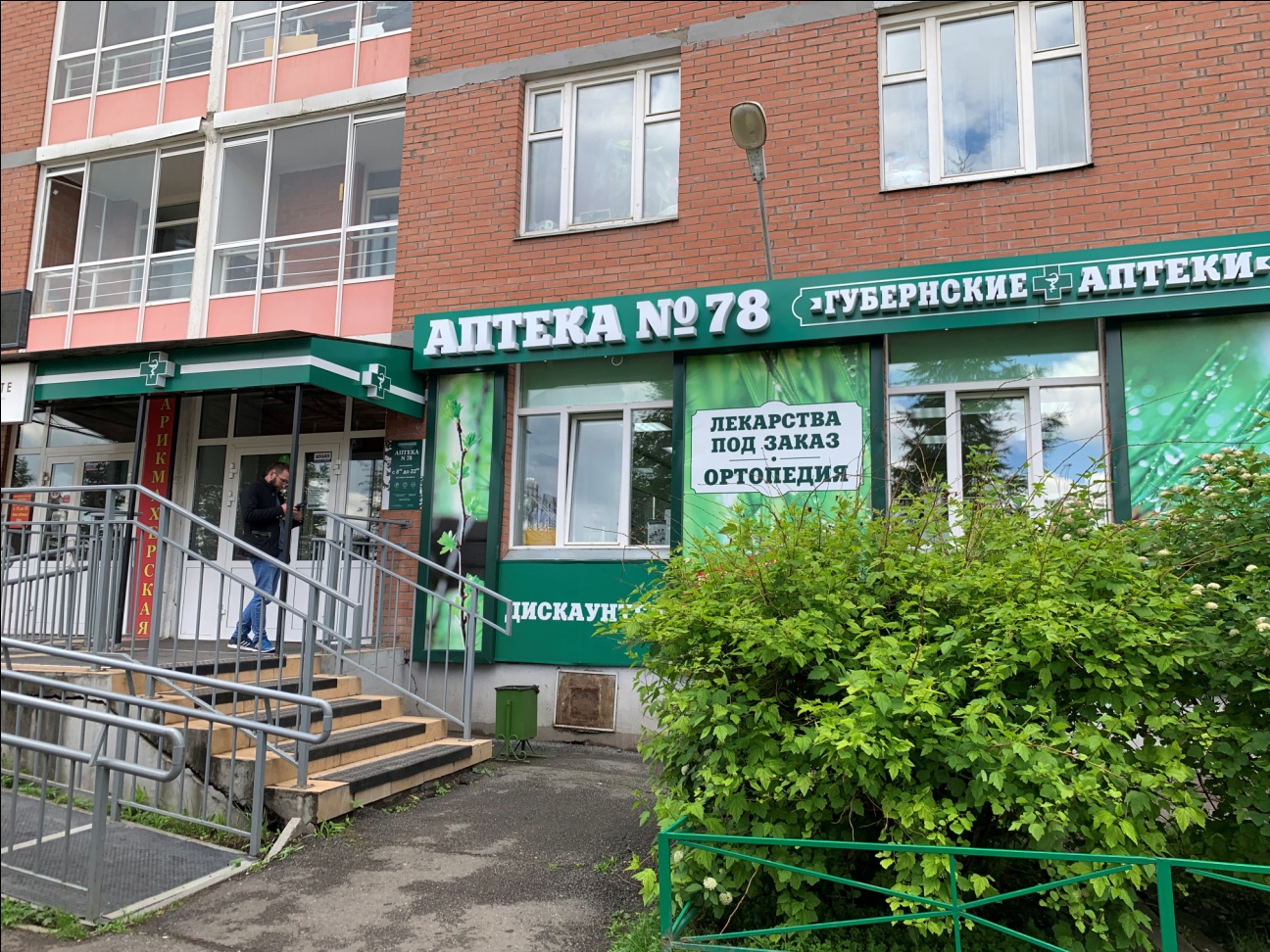 Является аптекой готовых лекарственных форм, имеет отдел ортопедии и отдел оптики.Аптека располагается в спальном районы. Категория посетителей аптеки – покупатели молодого возраста, мамы с детьми, беременные женщины и люди старшего возраста. Необходимо учитывать пол покупателя, возраст, состояние здоровья, доход и темперамент. Основные цели предприятия: Удовлетворение потребностей потребителейОказание услуг в сфере фармацевтической деятельностиОтделы АО «Губернские аптеки»:кабинет заведующей аптекойкомната для персоналапомещение для хранения уборочного инвентаряпомещение для хранения ЛСторговый залсанузелПодъезд и вход в аптеку.Вход в аптеку оборудован пандусами, перилами и резиновыми ковриками, так же перед входом в аптеку имеются специальные приспособления для очистки обуви от грязи. Над входом в аптеку имеется козырёк.Вход в аптеку осуществляется через дверь, которая позволяет входить женщинам с колясками и людям с ограниченными возможностями.Возле аптеки имеются места для парковки автомобилей.Вывеска и наружная реклама.Вывеска с названием аптеки выполнена в едином стиле белым шрифтом на тёмно-зелёном фоне, которая в вечернее и ночное время имеет освещение. Вывеска в таком стиле является более заметной. На входе в аптеку находится вывеска с графиком работы аптеки. 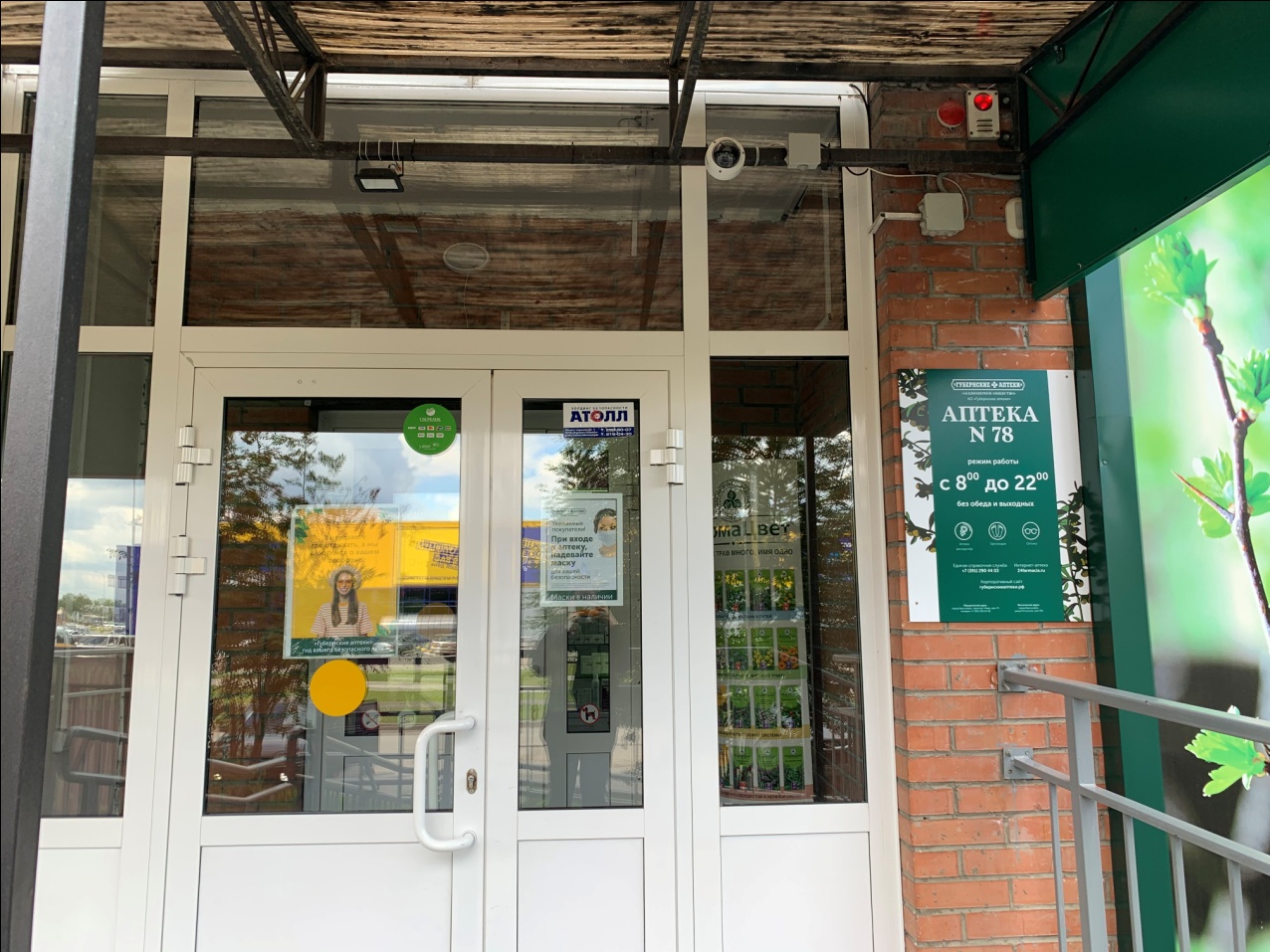 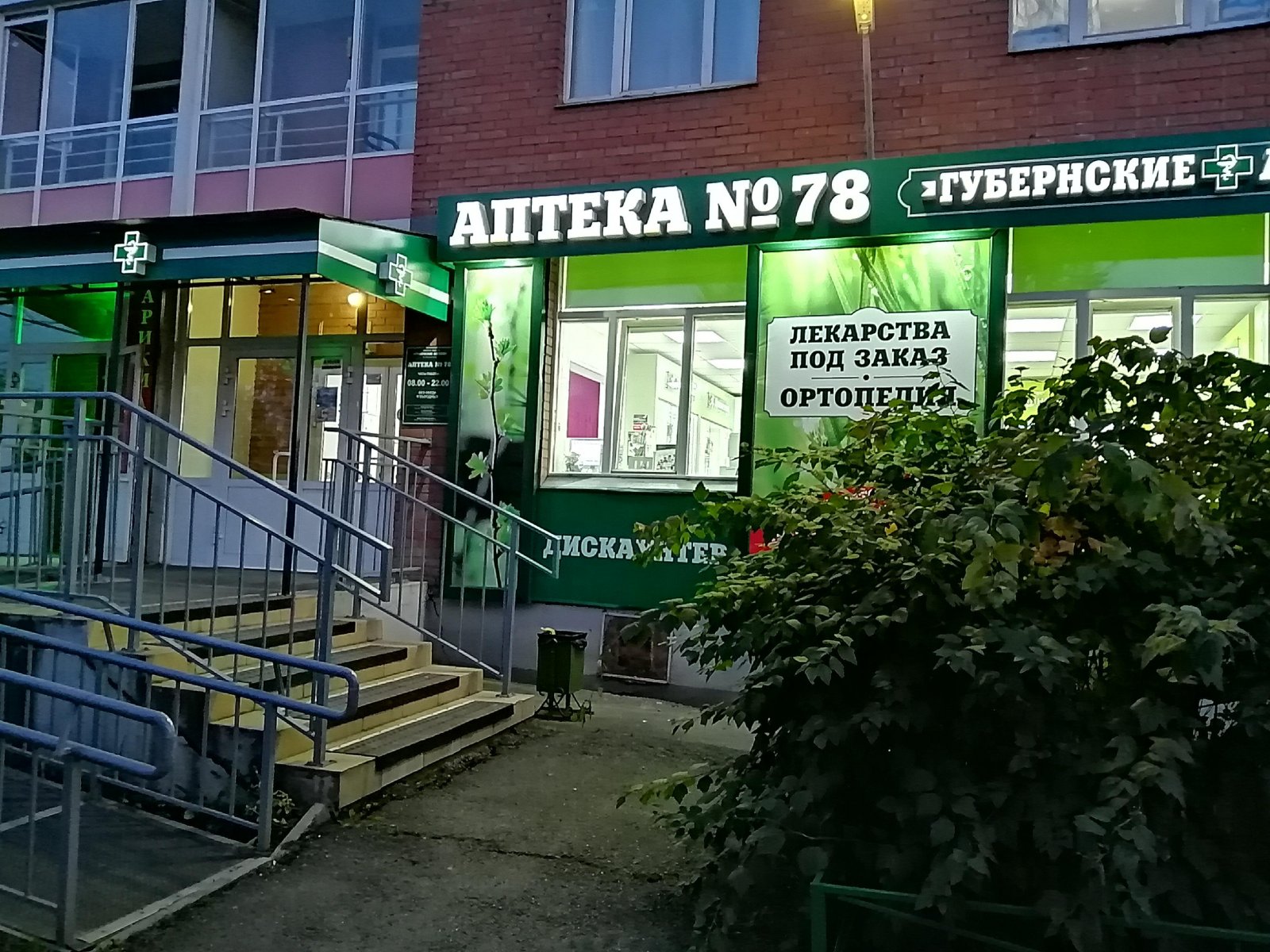 Торговый зал.Помещение имеет хорошее освещение. Торговый зал оформлен в белых и зеленых цветах. Музыка в аптеке отсутствует.Характеристика данных цветов:Зеленый – успокаивает, снимает боль, усталость, уравновешивает, олицетворяет свежесть и естественность.Белый – символизирует чистоту и порядок.Организация торгового пространства.Торговый зал обеспечивает свободное передвижение покупателей, максимальную обозримость ассортимента. В торговом зале предусмотрена закрытая выкладка ЛС.Торговое оборудование:Классический прилавокВитрины закрытого типаСтеллажи закрытого типаКоэффициенту установочной (Ку) площади.Ку = Sу/Sтз = 0,14Sтз=150 м2Под оборудование:Стол (о,6x0,6) – 1шт.Витрины (2,0х1,0) – 6 шт.Витрины (2,0х1,5) – 3 шт.Товарная выкладка.Лекарственные препараты расположены по фармакологическим группам и по области применения, косметика – по производителю, медицинская техника – по области применения на отдельных витринах, ортопедия – по области применения, оптика – по брендам.Товар представлен  на уровне шляпы, уровне глаз и уровне рук. На витрине товар представлен горизонтально, блочно. Цвет упаковок расположен от светлого к темному по ходу движения покупателей. Товар расположен фронтально, ценники и другие упаковки не закрывают нужную информацию о товаре, информация на упаковке легко читается. Массовая выкладка товара и наполненность витрин соблюдается. Реклама в аптеке, её размещение.Рекламные материалы, используемые в аптеке:плакатылистовкимобайлышелфтокеры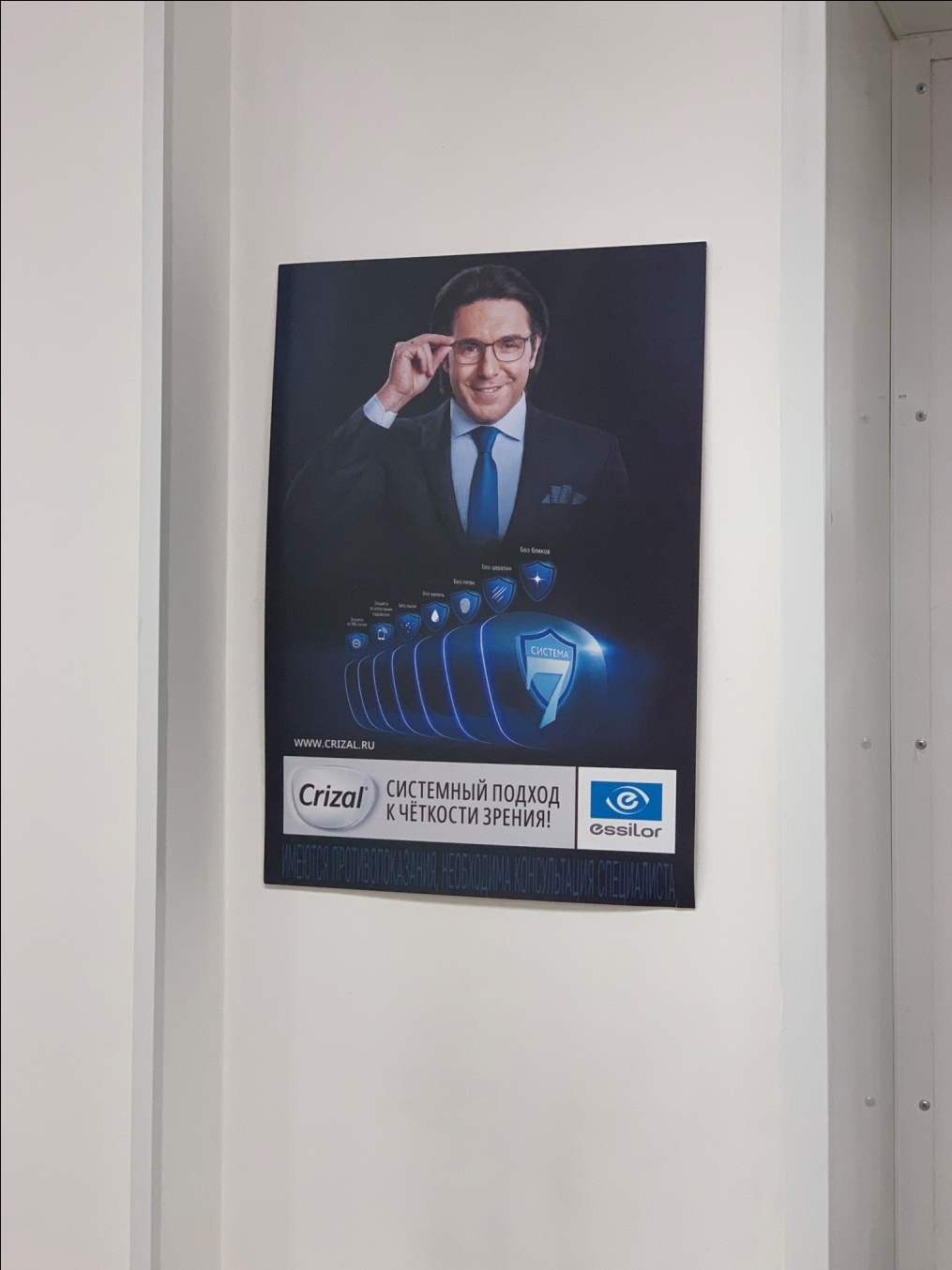 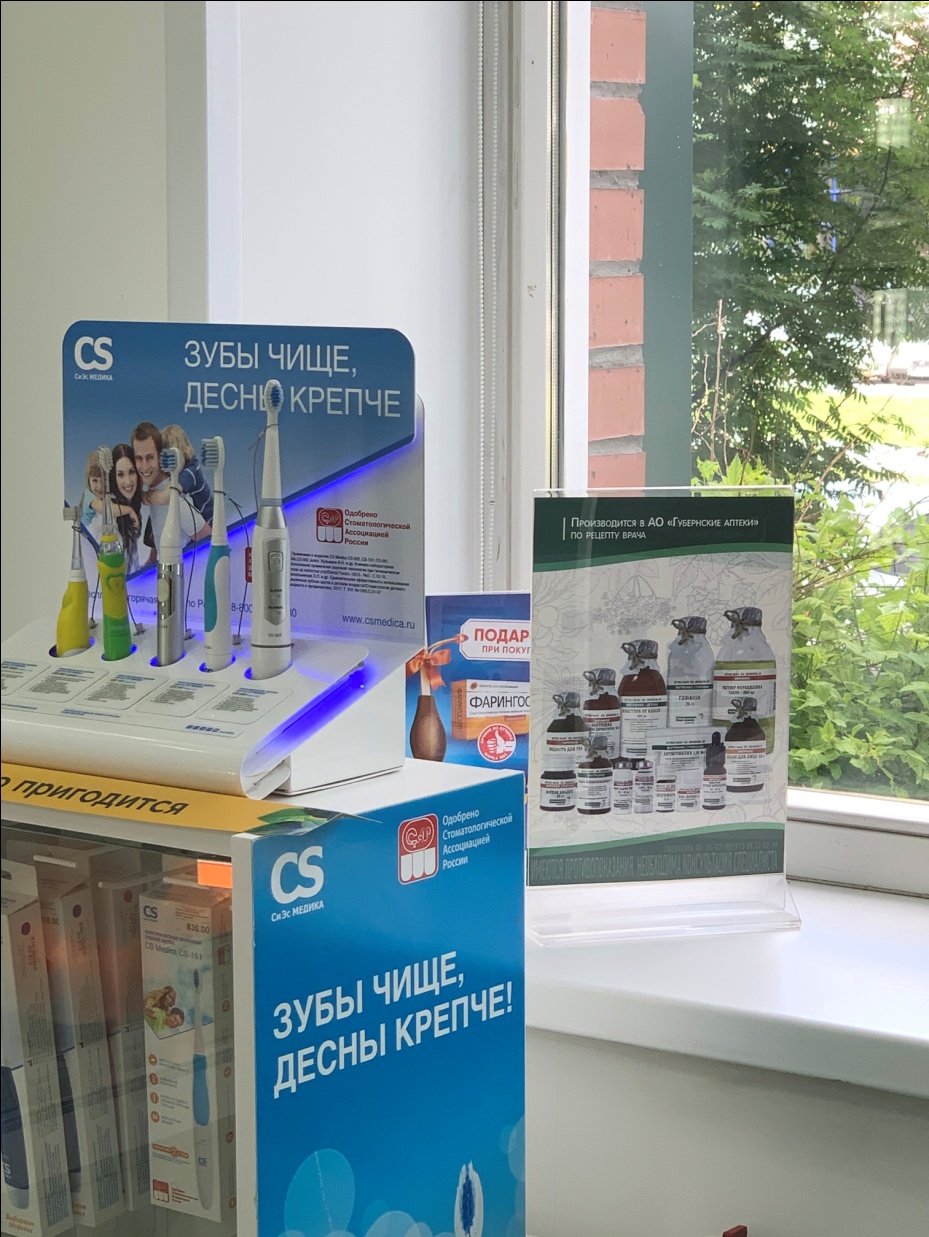 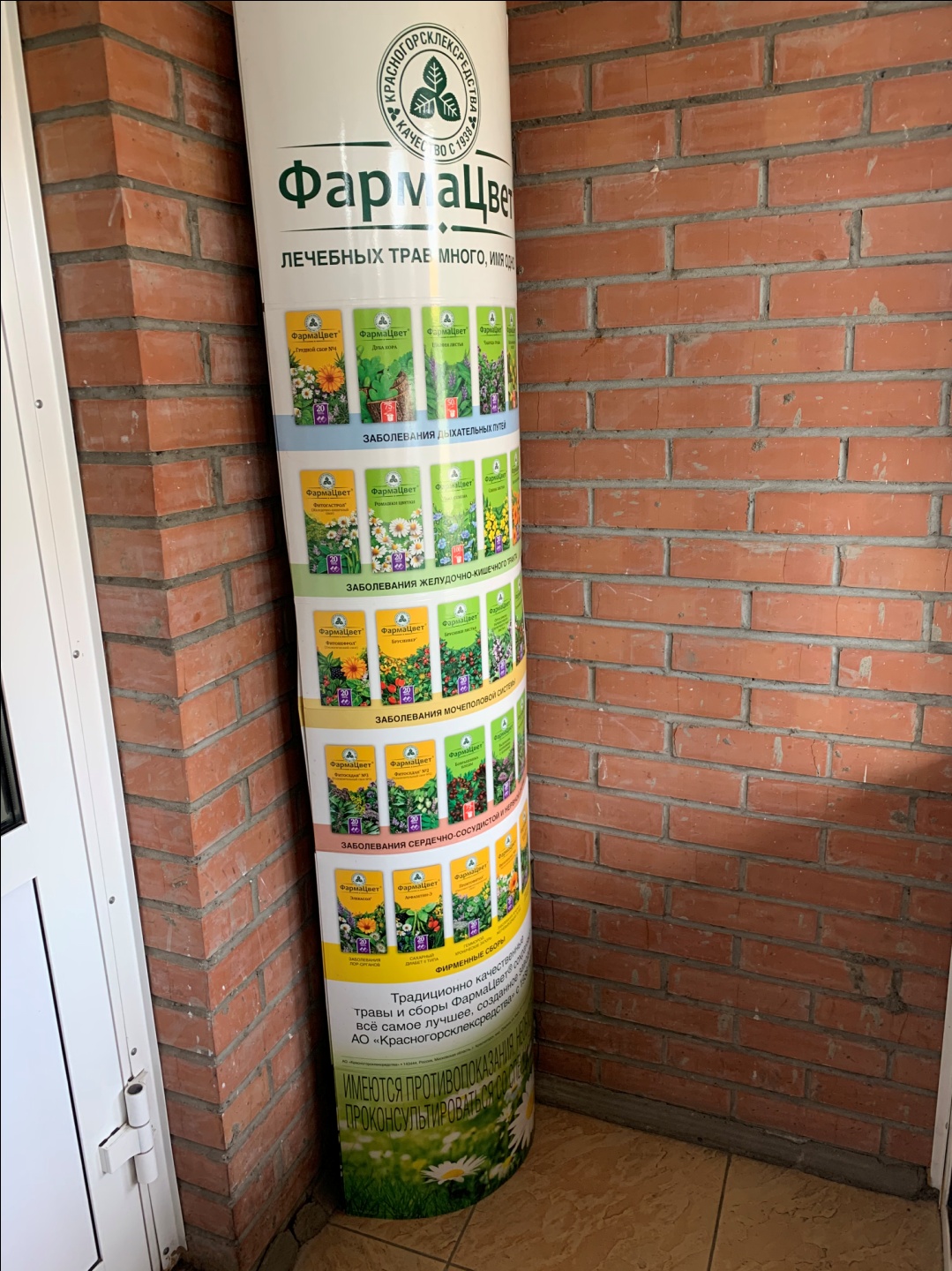 Вывод.Аптека АО «Губернские аптеки» Аптека №78 соответствует всем требованиям современного маркетинга.